Kære Soroptimister8. marts er jo som bekendt International Kvindedag, som mange sikkert markerer på forskellig vis. Soroptimisterne Grindsted-Billund har valgt at udvide med en måned, så derfor inviterer vi til et spændende arrangement/foredrag mandag den 8. april 2024.Vi får besøg af lederen Conny Kessler og en medarbejder fra Krisecenter Vejle Ådal, Førstballevej 1, 7183 Randbøl som vil fortælle om dagligdagen og centerets virke:  Alle har ret til et liv uden vold. Et meget aktuelt emne i forbindelse med Orange dage og 8. marts.Det ville glæde os meget at få besøg fra jeres klub  i Magion, Tinghusgade 15, 7200 GrindstedMandag d. 8. april kl. 18.00. Vi starter med spisning og derefter foredrag.Pris:  150 kr. for spisning og kaffe/kage i pausen ( eksklusiv drikkevarer) Tilmelding til: kannaseeds@hotmail.com                  senest 2/4Venlig hilsenJette Seidenschnuur, Præsident, Soroptimisterne Grindsted-Billund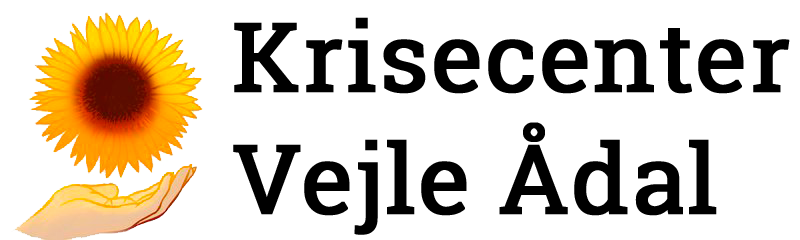 Krisecenter Vejle Ådal er en nonprofitorganisation, der ikke er bundet af politiske, religiøse eller økonomiske særinteresser. Krisecenter Vejle Ådal har ikke til formål at skabe formue, udover nødvendig konsolidering.
Vores vigtigste opgave er at skabe fysisk beskyttelse af kvinder og børn. I vores arbejde med indskrevne kvinder og børn har vi fokus på at støtte, rådgive og vejlede til et liv uden vold indenfor rammerne af den sociale lovgivning.